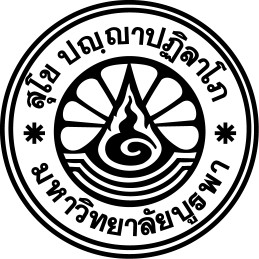 แบบบันทึกภาระงานหน้าที่ประจำวันที่ได้รับมอบหมายระหว่างการปฏิบัติสหกิจศึกษาและการศึกษาเชิงบูรณาการกับการทำงาน   คณะวิทยาศาสตร์ มหาวิทยาลัยบูรพาจัดทำโดยชื่อ-นามสกุลนิสิต .......................................................................................................รหัสประจำตัวนิสิต......................................เบอร์โทรศัพท์..........................................สาขาวิชา.......................................................คณะวิทยาศาสตร์  มหาวิทยาลัยบูรพา ชื่อสถานประกอบการ..................................................................................................ที่วัน/เดือน/ปีรายละเอียดภาระงาน หน้าที่ การปฏิบัติงานหมายเหตุ11....................................................................................................................2………………………………………………………………………………………………..........3……………………………………………………………………………………………………….4……………………………………………………………………………………………………….5……………………………………………………………………………………………………….21....................................................................................................................2………………………………………………………………………………………………..........3……………………………………………………………………………………………………….4……………………………………………………………………………………………………….5……………………………………………………………………………………………………….31....................................................................................................................2………………………………………………………………………………………………..........3……………………………………………………………………………………………………….4……………………………………………………………………………………………………….5……………………………………………………………………………………………………….41....................................................................................................................2………………………………………………………………………………………………..........3……………………………………………………………………………………………………….4……………………………………………………………………………………………………….5……………………………………………………………………………………………………….51....................................................................................................................2………………………………………………………………………………………………..........3……………………………………………………………………………………………………….4……………………………………………………………………………………………………….5……………………………………………………………………………………………………….61....................................................................................................................2………………………………………………………………………………………………..........3……………………………………………………………………………………………………….4……………………………………………………………………………………………………….5……………………………………………………………………………………………………….ที่วัน/เดือน/ปีรายละเอียดภาระงาน หน้าที่ การปฏิบัติงานหมายเหตุ11..........................................................................................................    ..........2………………………………………………………………………………………………..........3……………………………………………………………………………………………………….4……………………………………………………………………………………………………….5……………………………………………………………………………………………………….21....................................................................................................................2………………………………………………………………………………………………..........3……………………………………………………………………………………………………….4……………………………………………………………………………………………………….5……………………………………………………………………………………………………….31....................................................................................................................2………………………………………………………………………………………………..........3……………………………………………………………………………………………………….4……………………………………………………………………………………………………….5……………………………………………………………………………………………………….41....................................................................................................................2………………………………………………………………………………………………..........3……………………………………………………………………………………………………….4……………………………………………………………………………………………………….5……………………………………………………………………………………………………….51....................................................................................................................2………………………………………………………………………………………………..........3……………………………………………………………………………………………………….4……………………………………………………………………………………………………….5……………………………………………………………………………………………………….61....................................................................................................................2………………………………………………………………………………………………..........3……………………………………………………………………………………………………….4……………………………………………………………………………………………………….5……………………………………………………………………………………………………….ที่วัน/เดือน/ปีรายละเอียดภาระงาน หน้าที่ การปฏิบัติงานหมายเหตุ11....................................................................................................................2………………………………………………………………………………………………..........3……………………………………………………………………………………………………….4……………………………………………………………………………………………………….5……………………………………………………………………………………………………….21....................................................................................................................2………………………………………………………………………………………………..........3……………………………………………………………………………………………………….4……………………………………………………………………………………………………….5……………………………………………………………………………………………………….31....................................................................................................................2………………………………………………………………………………………………..........3……………………………………………………………………………………………………….4……………………………………………………………………………………………………….5……………………………………………………………………………………………………….41....................................................................................................................2………………………………………………………………………………………………..........3……………………………………………………………………………………………………….4……………………………………………………………………………………………………….5……………………………………………………………………………………………………….51....................................................................................................................2………………………………………………………………………………………………..........3……………………………………………………………………………………………………….4……………………………………………………………………………………………………….5……………………………………………………………………………………………………….61....................................................................................................................2………………………………………………………………………………………………..........3……………………………………………………………………………………………………….4……………………………………………………………………………………………………….5……………………………………………………………………………………………………….ที่วัน/เดือน/ปีรายละเอียดภาระงาน หน้าที่ การปฏิบัติงานหมายเหตุ11....................................................................................................................2………………………………………………………………………………………………..........3……………………………………………………………………………………………………….4……………………………………………………………………………………………………….5……………………………………………………………………………………………………….21....................................................................................................................2………………………………………………………………………………………………..........3……………………………………………………………………………………………………….4……………………………………………………………………………………………………….5……………………………………………………………………………………………………….31....................................................................................................................2………………………………………………………………………………………………..........3……………………………………………………………………………………………………….4……………………………………………………………………………………………………….5……………………………………………………………………………………………………….41....................................................................................................................2………………………………………………………………………………………………..........3……………………………………………………………………………………………………….4……………………………………………………………………………………………………….5……………………………………………………………………………………………………….51....................................................................................................................2………………………………………………………………………………………………..........3……………………………………………………………………………………………………….4……………………………………………………………………………………………………….5……………………………………………………………………………………………………….61....................................................................................................................2………………………………………………………………………………………………..........3……………………………………………………………………………………………………….4……………………………………………………………………………………………………….5……………………………………………………………………………………………………….ที่วัน/เดือน/ปีรายละเอียดภาระงาน หน้าที่ การปฏิบัติงานหมายเหตุ11....................................................................................................................2………………………………………………………………………………………………..........3……………………………………………………………………………………………………….4……………………………………………………………………………………………………….5……………………………………………………………………………………………………….21....................................................................................................................2………………………………………………………………………………………………..........3……………………………………………………………………………………………………….4……………………………………………………………………………………………………….5……………………………………………………………………………………………………….31....................................................................................................................2………………………………………………………………………………………………..........3……………………………………………………………………………………………………….4……………………………………………………………………………………………………….5……………………………………………………………………………………………………….41....................................................................................................................2………………………………………………………………………………………………..........3……………………………………………………………………………………………………….4……………………………………………………………………………………………………….5……………………………………………………………………………………………………….51....................................................................................................................2………………………………………………………………………………………………..........3……………………………………………………………………………………………………….4……………………………………………………………………………………………………….5……………………………………………………………………………………………………….61....................................................................................................................2………………………………………………………………………………………………..........3……………………………………………………………………………………………………….4……………………………………………………………………………………………………….5……………………………………………………………………………………………………….ที่วัน/เดือน/ปีรายละเอียดภาระงาน หน้าที่ การปฏิบัติงานหมายเหตุ11....................................................................................................................2………………………………………………………………………………………………..........3……………………………………………………………………………………………………….4……………………………………………………………………………………………………….5……………………………………………………………………………………………………….21....................................................................................................................2………………………………………………………………………………………………..........3……………………………………………………………………………………………………….4……………………………………………………………………………………………………….5……………………………………………………………………………………………………….31....................................................................................................................2………………………………………………………………………………………………..........3……………………………………………………………………………………………………….4……………………………………………………………………………………………………….5……………………………………………………………………………………………………….41....................................................................................................................2………………………………………………………………………………………………..........3……………………………………………………………………………………………………….4……………………………………………………………………………………………………….5……………………………………………………………………………………………………….51......................................................................................................    ..............2………………………………………………………………………………………………..........3……………………………………………………………………………………………………….4……………………………………………………………………………………………………….5……………………………………………………………………………………………………….61....................................................................................................................2………………………………………………………………………………………………..........3……………………………………………………………………………………………………….4……………………………………………………………………………………………………….5……………………………………………………………………………………………………….ที่วัน/เดือน/ปีรายละเอียดภาระงาน หน้าที่ การปฏิบัติงานหมายเหตุ11....................................................................................................................2………………………………………………………………………………………………..........3……………………………………………………………………………………………………….4……………………………………………………………………………………………………….5……………………………………………………………………………………………………….21....................................................................................................................2………………………………………………………………………………………………..........3……………………………………………………………………………………………………….4……………………………………………………………………………………………………….5……………………………………………………………………………………………………….31....................................................................................................................2………………………………………………………………………………………………..........3……………………………………………………………………………………………………….4……………………………………………………………………………………………………….5……………………………………………………………………………………………………….41....................................................................................................................2………………………………………………………………………………………………..........3……………………………………………………………………………………………………….4……………………………………………………………………………………………………….5……………………………………………………………………………………………………….51....................................................................................................................2………………………………………………………………………………………………..........3……………………………………………………………………………………………………….4……………………………………………………………………………………………………….5……………………………………………………………………………………………………….61....................................................................................................................2………………………………………………………………………………………………..........3……………………………………………………………………………………………………….4……………………………………………………………………………………………………….5……………………………………………………………………………………………………….ที่วัน/เดือน/ปีรายละเอียดภาระงาน หน้าที่ การปฏิบัติงานหมายเหตุ11....................................................................................................................2………………………………………………………………………………………………..........3……………………………………………………………………………………………………….4……………………………………………………………………………………………………….5……………………………………………………………………………………………………….21....................................................................................................................2………………………………………………………………………………………………..........3……………………………………………………………………………………………………….4……………………………………………………………………………………………………….5……………………………………………………………………………………………………….31....................................................................................................................2………………………………………………………………………………………………..........3……………………………………………………………………………………………………….4……………………………………………………………………………………………………….5……………………………………………………………………………………………………….41....................................................................................................................2………………………………………………………………………………………………..........3……………………………………………………………………………………………………….4……………………………………………………………………………………………………….5……………………………………………………………………………………………………….51....................................................................................................................2………………………………………………………………………………………………..........3……………………………………………………………………………………………………….4……………………………………………………………………………………………………….5……………………………………………………………………………………………………….61....................................................................................................................2………………………………………………………………………………………………..........3……………………………………………………………………………………………………….4……………………………………………………………………………………………………….5……………………………………………………………………………………………………….ที่วัน/เดือน/ปีรายละเอียดภาระงาน หน้าที่ การปฏิบัติงานหมายเหตุ11..........................................................................................................    ..........2………………………………………………………………………………………………..........3……………………………………………………………………………………………………….4……………………………………………………………………………………………………….5……………………………………………………………………………………………………….21....................................................................................................................2………………………………………………………………………………………………..........3……………………………………………………………………………………………………….4……………………………………………………………………………………………………….5……………………………………………………………………………………………………….31....................................................................................................................2………………………………………………………………………………………………..........3……………………………………………………………………………………………………….4……………………………………………………………………………………………………….5……………………………………………………………………………………………………….41....................................................................................................................2………………………………………………………………………………………………..........3……………………………………………………………………………………………………….4……………………………………………………………………………………………………….5……………………………………………………………………………………………………….51....................................................................................................................2………………………………………………………………………………………………..........3……………………………………………………………………………………………………….4……………………………………………………………………………………………………….5……………………………………………………………………………………………………….61....................................................................................................................2………………………………………………………………………………………………..........3……………………………………………………………………………………………………….4……………………………………………………………………………………………………….5……………………………………………………………………………………………………….ที่วัน/เดือน/ปีรายละเอียดภาระงาน หน้าที่ การปฏิบัติงานหมายเหตุ11....................................................................................................................2………………………………………………………………………………………………..........3……………………………………………………………………………………………………….4……………………………………………………………………………………………………….5……………………………………………………………………………………………………….21....................................................................................................................2………………………………………………………………………………………………..........3……………………………………………………………………………………………………….4……………………………………………………………………………………………………….5……………………………………………………………………………………………………….31....................................................................................................................2………………………………………………………………………………………………..........3……………………………………………………………………………………………………….4……………………………………………………………………………………………………….5……………………………………………………………………………………………………….41....................................................................................................................2………………………………………………………………………………………………..........3……………………………………………………………………………………………………….4……………………………………………………………………………………………………….5……………………………………………………………………………………………………….51....................................................................................................................2………………………………………………………………………………………………..........3……………………………………………………………………………………………………….4……………………………………………………………………………………………………….5……………………………………………………………………………………………………….61....................................................................................................................2………………………………………………………………………………………………..........3……………………………………………………………………………………………………….4……………………………………………………………………………………………………….5……………………………………………………………………………………………………….ที่วัน/เดือน/ปีรายละเอียดภาระงาน หน้าที่ การปฏิบัติงานหมายเหตุ11....................................................................................................................2………………………………………………………………………………………………..........3……………………………………………………………………………………………………….4……………………………………………………………………………………………………….5……………………………………………………………………………………………………….21....................................................................................................................2………………………………………………………………………………………………..........3……………………………………………………………………………………………………….4……………………………………………………………………………………………………….5……………………………………………………………………………………………………….31....................................................................................................................2………………………………………………………………………………………………..........3……………………………………………………………………………………………………….4……………………………………………………………………………………………………….5……………………………………………………………………………………………………….41....................................................................................................................2………………………………………………………………………………………………..........3……………………………………………………………………………………………………….4……………………………………………………………………………………………………….5……………………………………………………………………………………………………….51....................................................................................................................2………………………………………………………………………………………………..........3……………………………………………………………………………………………………….4……………………………………………………………………………………………………….5……………………………………………………………………………………………………….61...........................................................................................................    .........2………………………………………………………………………………………………..........3……………………………………………………………………………………………………….4……………………………………………………………………………………………………….5……………………………………………………………………………………………………….ที่วัน/เดือน/ปีรายละเอียดภาระงาน หน้าที่ การปฏิบัติงานหมายเหตุ11....................................................................................................................2………………………………………………………………………………………………..........3……………………………………………………………………………………………………….4……………………………………………………………………………………………………….5……………………………………………………………………………………………………….21....................................................................................................................2………………………………………………………………………………………………..........3……………………………………………………………………………………………………….4……………………………………………………………………………………………………….5……………………………………………………………………………………………………….31....................................................................................................................2………………………………………………………………………………………………..........3……………………………………………………………………………………………………….4……………………………………………………………………………………………………….5……………………………………………………………………………………………………….41....................................................................................................................2………………………………………………………………………………………………..........3……………………………………………………………………………………………………….4……………………………………………………………………………………………………….5……………………………………………………………………………………………………….51....................................................................................................................2………………………………………………………………………………………………..........3……………………………………………………………………………………………………….4……………………………………………………………………………………………………….5……………………………………………………………………………………………………….61....................................................................................................................2………………………………………………………………………………………………..........3……………………………………………………………………………………………………….4……………………………………………………………………………………………………….5……………………………………………………………………………………………………….ที่วัน/เดือน/ปีรายละเอียดภาระงาน หน้าที่ การปฏิบัติงานหมายเหตุ11....................................................................................................................2………………………………………………………………………………………………..........3……………………………………………………………………………………………………….4……………………………………………………………………………………………………….5……………………………………………………………………………………………………….21....................................................................................................................2………………………………………………………………………………………………..........3……………………………………………………………………………………………………….4……………………………………………………………………………………………………….5……………………………………………………………………………………………………….31....................................................................................................................2………………………………………………………………………………………………..........3……………………………………………………………………………………………………….4……………………………………………………………………………………………………….5……………………………………………………………………………………………………….41....................................................................................................................2………………………………………………………………………………………………..........3……………………………………………………………………………………………………….4……………………………………………………………………………………………………….5……………………………………………………………………………………………………….51....................................................................................................................2………………………………………………………………………………………………..........3……………………………………………………………………………………………………….4……………………………………………………………………………………………………….5……………………………………………………………………………………………………….61....................................................................................................................2………………………………………………………………………………………………..........3……………………………………………………………………………………………………….4……………………………………………………………………………………………………….5……………………………………………………………………………………………………….ที่วัน/เดือน/ปีรายละเอียดภาระงาน หน้าที่ การปฏิบัติงานหมายเหตุ11....................................................................................................................2………………………………………………………………………………………………..........3……………………………………………………………………………………………………….4……………………………………………………………………………………………………….5……………………………………………………………………………………………………….21....................................................................................................................2………………………………………………………………………………………………..........3……………………………………………………………………………………………………….4……………………………………………………………………………………………………….5……………………………………………………………………………………………………….31....................................................................................................................2………………………………………………………………………………………………..........3……………………………………………………………………………………………………….4……………………………………………………………………………………………………….5……………………………………………………………………………………………………….41....................................................................................................................2………………………………………………………………………………………………..........3……………………………………………………………………………………………………….4……………………………………………………………………………………………………….5……………………………………………………………………………………………………….51....................................................................................................................2………………………………………………………………………………………………..........3……………………………………………………………………………………………………….4……………………………………………………………………………………………………….5……………………………………………………………………………………………………….61....................................................................................................................2………………………………………………………………………………………………..........3……………………………………………………………………………………………………….4……………………………………………………………………………………………………….5……………………………………………………………………………………………………….ที่วัน/เดือน/ปีรายละเอียดภาระงาน หน้าที่ การปฏิบัติงานหมายเหตุ11....................................................................................................................2………………………………………………………………………………………………..........3……………………………………………………………………………………………………….4……………………………………………………………………………………………………….5……………………………………………………………………………………………………….21....................................................................................................................2………………………………………………………………………………………………..........3……………………………………………………………………………………………………….4……………………………………………………………………………………………………….5……………………………………………………………………………………………………….31....................................................................................................................2………………………………………………………………………………………………..........3……………………………………………………………………………………………………….4……………………………………………………………………………………………………….5……………………………………………………………………………………………………….41....................................................................................................................2………………………………………………………………………………………………..........3……………………………………………………………………………………………………….4……………………………………………………………………………………………………….5……………………………………………………………………………………………………….51....................................................................................................................2………………………………………………………………………………………………..........3……………………………………………………………………………………………………….4……………………………………………………………………………………………………….5……………………………………………………………………………………………………….61....................................................................................................................2………………………………………………………………………………………………..........3……………………………………………………………………………………………………….4……………………………………………………………………………………………………….5……………………………………………………………………………………………………….ที่วัน/เดือน/ปีรายละเอียดภาระงาน หน้าที่ การปฏิบัติงานหมายเหตุ11....................................................................................................................2………………………………………………………………………………………………..........3……………………………………………………………………………………………………….4……………………………………………………………………………………………………….5……………………………………………………………………………………………………….21....................................................................................................................2………………………………………………………………………………………………..........3……………………………………………………………………………………………………….4……………………………………………………………………………………………………….5……………………………………………………………………………………………………….31....................................................................................................................2………………………………………………………………………………………………..........3……………………………………………………………………………………………………….4……………………………………………………………………………………………………….5……………………………………………………………………………………………………….41....................................................................................................................2………………………………………………………………………………………………..........3……………………………………………………………………………………………………….4……………………………………………………………………………………………………….5……………………………………………………………………………………………………….51....................................................................................................................2………………………………………………………………………………………………..........3……………………………………………………………………………………………………….4……………………………………………………………………………………………………….5……………………………………………………………………………………………………….61....................................................................................................................2………………………………………………………………………………………………..........3……………………………………………………………………………………………………….4……………………………………………………………………………………………………….5……………………………………………………………………………………………………….